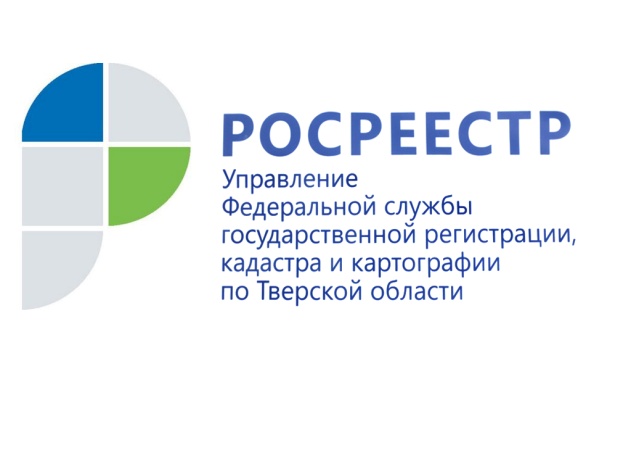 Копать нельзя, пахать9 декабря 2016 года - Зачастую собственники земельных участков не обращают внимания на такие характеристики принадлежащих им объектов земельных отношений, как категория земель и вид разрешённого использования. По незнанию или намеренно они используют свои земельные участки не по целевому назначению. На землях, предназначенных для ведения личного подсобного хозяйства, кто-то устраивает шиномонтаж или мойку машин, кто-то складирует металлолом и т.д. В результате использование земельного участка не по целевому назначению в настоящее время является одним из часто встречающихся нарушений земельного законодательства, выявляемых специалистами Управления Росреестра по Тверской области при осуществлении государственного земельного надзора. Так, Старицким отделом Управления Росреестра по Тверской области при проведении плановой проверки соблюдения земельного законодательства в д. Старо-Курцово Архангельского сельского поселения Старицкого района на земельном участке, находящемся в частной собственности, был обнаружен вырытый котлован. Его размеры оказались довольно внушительными - 170 × 226 м. Общая площадь – 38,5 тыс. кв.м. На прилегающей территории также было обнаружено многочисленное складирование грунта, песчано-гравийной смеси общей площадью 8,7 тыс. кв.м. По документам проверяемый земельный участок относится к категории земель сельскохозяйственного назначения и имеет вид разрешённого использования «Для сельскохозяйственного использования». Соответственно, проведение каких-либо строительных работ, а также работ по снятию и складированию грунта и верхнего слоя почвы на данном земельном участке исключено. Данный факт позволил сделать вывод о том, что проверяемый земельный участок используется не по целевому назначению, что является нарушением земельного законодательства (ст. 42 Земельного кодекса РФ).В отношении собственника земельного участка было возбуждено дело об административном правонарушении, предусмотренном ч. 1 ст. 8.8 Кодекса Российской Федерации об административных правонарушениях. По результатам рассмотрения указанного дела физическое лицо привлечено к административной ответственности, на него наложен штраф размером 10 тыс. рублей, а также выдано предписание об устранении нарушения. Не согласившись с постановлением о привлечении к административной ответственности, собственник обратился в Старицкий районный суд с заявлением о признании его незаконным и отмене данного постановления. Суд первой инстанции признал вменённое физическому лицу правонарушение доказанным, оставил жалобу без удовлетворения, а постановление о назначении административного наказания без изменения.  В настоящее время административный штраф уплачен, собственником принимаются все необходимые меры по устранению установленного нарушения законодательства в части нецелевого использования. По истечении срока, установленного для устранения нарушения, будет проведена внеплановая проверка исполнения предписания об устранении нарушения на данном земельном участке.Пресс-служба Управления Росреестра по Тверской областиКонтактное лицо: Макарова Елена Сергеевна,69_press_rosreestr@mail.ru, тел. +7 909 268 33 77, (4822) 34 62 24